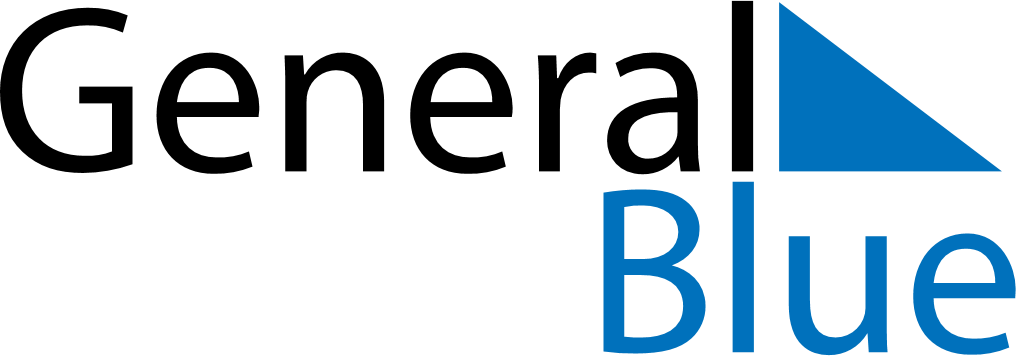 July 2024July 2024July 2024July 2024ColombiaColombiaColombiaSundayMondayTuesdayWednesdayThursdayFridayFridaySaturday1234556Saints Peter and Paul78910111212131415161718191920Independence Day212223242526262728293031